РЕСПУБЛИКА АЛТАЙЗАКОНОБ УПОЛНОМОЧЕННОМ ПО ПРАВАМ ЧЕЛОВЕКА В РЕСПУБЛИКЕ АЛТАЙПринятГосударственным Собранием -Эл Курултай Республики Алтай30 сентября 2021 годаНастоящий Закон устанавливает правовые основы деятельности Уполномоченного по правам человека в Республике Алтай, принципы и задачи его деятельности, порядок назначения и прекращения его полномочий, права, обязанности, гарантии его деятельности.Статья 1. Общие положения1. Должность Уполномоченного по правам человека в Республике Алтай (далее - Уполномоченный) учреждается в соответствии с Федеральным законом от 21 декабря 2021 года N 414-ФЗ "Об общих принципах организации публичной власти в субъектах Российской Федерации", Федеральным законом от 18 марта 2020 года N 48-ФЗ "Об уполномоченных по правам человека в субъектах Российской Федерации" (далее - Федеральный закон "Об уполномоченных по правам человека в субъектах Российской Федерации") и Конституцией Республики Алтай в целях обеспечения дополнительных гарантий государственной защиты прав, свобод и законных интересов человека и гражданина на территории Республики Алтай, их соблюдения и уважения органами государственной власти Республики Алтай, органами местного самоуправления в Республике Алтай и должностными лицами.(в ред. Закона Республики Алтай от 01.06.2023 N 38-РЗ)2. Должность Уполномоченного является государственной должностью Республики Алтай.Статья 2. Правовая основа деятельности Уполномоченного1. Правовую основу деятельности Уполномоченного составляют Конституция Российской Федерации, общепризнанные принципы и нормы международного права, международные договоры Российской Федерации, федеральные конституционные законы, федеральные законы, иные нормативные правовые акты Российской Федерации, Конституция Республики Алтай, настоящий Закон и иные нормативные правовые акты Республики Алтай.2. Деятельность Уполномоченного дополняет существующие средства защиты прав и свобод человека и гражданина, не отменяет и не влечет пересмотра компетенции органов государственной власти Республики Алтай, иных государственных органов Республики Алтай, обеспечивающих защиту и восстановление нарушенных прав и свобод.Статья 3. Принципы деятельности Уполномоченного1. Деятельность Уполномоченного основывается на принципах справедливости, гуманности, законности, гласности, беспристрастности.2. Уполномоченный при осуществлении своих полномочий независим от каких-либо государственных органов и должностных лиц, а также неподотчетен им.Статья 4. Основные задачи УполномоченногоОсновными задачами Уполномоченного являются:1) организация и осуществление контроля (в пределах своей компетенции) за соблюдением в Республике Алтай прав и свобод человека и гражданина;2) обеспечение дополнительных гарантий государственной защиты прав и свобод человека и гражданина в Республике Алтай;3) содействие восстановлению нарушенных прав и свобод человека и гражданина;4) содействие совершенствованию федерального законодательства и законодательства Республики Алтай о правах человека и гражданина и приведению его в соответствие с общепризнанными принципами и нормами международного права;5) правовое просвещение населения Республики Алтай в области защиты прав и свобод человека и гражданина;6) информирование государственных органов, органов местного самоуправления, а также населения Республики Алтай о положении в области защиты прав человека;7) использование опыта международного и межрегионального сотрудничества в области защиты прав и свобод человека и гражданина.Статья 5. Требования, предъявляемые к кандидату на должность УполномоченногоНа должность Уполномоченного может быть назначен гражданин Российской Федерации не моложе 30 лет, постоянно проживающий в Российской Федерации, обладающий безупречной репутацией, имеющий высшее образование, а также познания в области прав и свобод человека и гражданина, опыт их защиты.Кандидат на должность Уполномоченного не может иметь гражданство (подданство) иностранного государства либо вид на жительство или иной документ, подтверждающий право на постоянное проживание гражданина Российской Федерации на территории иностранного государства.Статья 6. Порядок назначения на должность Уполномоченного1. Уполномоченный назначается на должность Государственным Собранием - Эл Курултай Республики Алтай.2. Предложения о кандидатуре на должность Уполномоченного вносятся в Государственное Собрание - Эл Курултай Республики Алтай:1) Главой Республики Алтай, Председателем Правительства Республики Алтай;2) депутатами Республики Алтай;3) представительными органами местного самоуправления муниципальных районов и городского округа в Республике Алтай.3. Предложения вносятся в письменной форме. К письму, содержащему предложение, прилагаются документы, подтверждающие соответствие предлагаемой кандидатуры требованиям, предусмотренным статьей 5 настоящего Закона, а именно: заявление кандидата на имя Председателя Государственного Собрания - Эл Курултай Республики Алтай о согласии на выдвижение на должность Уполномоченного, копия паспорта гражданина Российской Федерации, копия диплома о высшем образовании, копия трудовой книжки либо иных документов, подтверждающих трудовую деятельность кандидата.4. Предложения о кандидатурах для назначения на должность Уполномоченного вносятся в Государственное Собрание - Эл Курултай Республики Алтай на имя его Председателя не менее чем за сорок пять календарных дней до окончания срока полномочий прежнего Уполномоченного или в течение тридцати календарных дней со дня досрочного прекращения его полномочий.5. До рассмотрения кандидатур на должность Уполномоченного Государственное Собрание - Эл Курултай Республики Алтай согласовывает их с Уполномоченным по правам человека в Российской Федерации.6. Процедура рассмотрения вопроса о назначении на должность Уполномоченного устанавливается Регламентом Государственного Собрания - Эл Курултай Республики Алтай.7. Государственное Собрание - Эл Курултай Республики Алтай рассматривает вопрос о назначении на должность Уполномоченного на ближайшей сессии после истечения срока полномочий предыдущего Уполномоченного.8. Решение о назначении на должность Уполномоченного принимается тайным голосованием.Назначенным на должность Уполномоченного считается кандидат, за которого по итогам тайного голосования проголосовало большинство от установленного числа депутатов Государственного Собрания - Эл Курултай Республики Алтай.9. Одна и та же кандидатура не может выдвигаться более двух раз.10. В случае, если в список для голосования было включено более двух кандидатов, и по результатам голосования ни один из кандидатов не набрал необходимого числа голосов, проводится повторное голосование по двум кандидатам, набравшим в первом туре наибольшее количество голосов.Назначенным считается кандидат, получивший большинство голосов от установленного числа депутатов Республики Алтай.11. Решение Государственного Собрания - Эл Курултай Республики Алтай о назначении Уполномоченного вместе с биографическими сведениями о нем подлежит официальному опубликованию в средствах массовой информации.Статья 7. Срок полномочий Уполномоченного1. Уполномоченный назначается сроком на пять лет.2. Непосредственно после принятия Государственным Собранием - Эл Курултай Республики Алтай решения о назначении на должность Уполномоченного на сессии Государственного Собрания - Эл Курултай Республики Алтай Уполномоченный приносит присягу следующего содержания: "Клянусь всеми силами и предоставленными мне средствами защищать права и свободы человека и гражданина, честно и добросовестно исполнять свои обязанности, руководствуясь только Конституцией Российской Федерации, общепризнанными принципами и нормами международного права, международными договорами Российской Федерации, федеральным законодательством, Конституцией Республики Алтай, законами Республики Алтай.".3. Уполномоченный считается вступившим в должность с момента принесения им присяги.4. Истечение срока полномочий или роспуск Государственного Собрания - Эл Курултай Республики Алтай не влечет прекращения полномочий Уполномоченного.5. Одно и то же лицо может занимать должность Уполномоченного не более двух сроков подряд.Статья 8. Требования, ограничения и запреты, связанные с замещением должности Уполномоченного1. Уполномоченный не вправе:1) иметь гражданство (подданство) иностранного государства либо вид на жительство или иной документ, подтверждающий право на постоянное проживание гражданина Российской Федерации на территории иностранного государства;2) одновременно быть сенатором Российской Федерации, депутатом Государственной Думы Федерального Собрания Российской Федерации или депутатом Государственного Собрания - Эл Курултай Республики Алтай, замещать иные государственные должности Российской Федерации, иные государственные должности Республики Алтай, муниципальные должности, а также находиться на государственной или муниципальной службе;3) заниматься предпринимательской деятельностью лично или через доверенных лиц, участвовать в управлении коммерческой организацией или в управлении некоммерческой организацией, за исключением случаев, предусмотренных Федеральным законом от 25 декабря 2008 года N 273-ФЗ "О противодействии коррупции" (далее - Федеральный закон "О противодействии коррупции") и другими федеральными законами;4) заниматься другой оплачиваемой или неоплачиваемой деятельностью, кроме преподавательской, научной и иной творческой деятельности. При этом преподавательская, научная и иная творческая деятельность не может финансироваться исключительно за счет средств иностранных государств, международных и иностранных организаций, иностранных граждан и лиц без гражданства, если иное не предусмотрено международным договором Российской Федерации или федеральным законодательством;5) быть членом политической партии или иного общественного объединения, преследующего политические цели.2. На Уполномоченного распространяются ограничения и обязанности, предусмотренные для лиц, замещающих государственные должности Республики Алтай, установленные Федеральным законом "Об уполномоченных по правам человека в субъектах Российской Федерации", Федеральным законом "О противодействии коррупции", иными федеральными законами и законами Республики Алтай, регулирующими статус лиц, замещающих государственные должности Республики Алтай.3. Уполномоченный в срок не позднее 14 дней со дня вступления в должность обязан прекратить деятельность, несовместимую с его статусом, а также приостановить членство в политической партии на период осуществления своих полномочий.4. Если в течение срока, определенного в соответствии с частью 3 настоящей статьи, Уполномоченный не выполнит установленные требования, его полномочия прекращаются, и Государственное Собрание - Эл Курултай Республики Алтай назначает нового Уполномоченного в порядке, установленном статьей 6 настоящего Закона.5. Уполномоченный обязан письменно уведомлять Председателя Государственного Собрания - Эл Курултай Республики Алтай о возникновении личной заинтересованности при осуществлении своих полномочий, которая приводит или может привести к конфликту интересов, а также принимать меры по предотвращению или урегулированию такого конфликта в соответствии с требованиями Федерального закона "О противодействии коррупции".6. Уполномоченный обязан постоянно проживать на территории Республики Алтай в течение срока исполнения им своих полномочий.7. Уполномоченный обязан соблюдать иные требования, ограничения и запреты, установленные федеральными законами и законами Республики Алтай.Статья 9. Прекращение полномочий Уполномоченного1. Полномочия Уполномоченного прекращаются с момента вступления в должность нового назначенного Уполномоченного, за исключением случаев досрочного прекращения полномочий в соответствии с частью 2 настоящей статьи.2. Полномочия Уполномоченного прекращаются досрочно по решению Государственного Собрания - Эл Курултай Республики Алтай в случае:1) его смерти;2) признания его судом недееспособным, ограниченно дееспособным или безвестно отсутствующим либо объявления его умершим;3) вступления в отношении его в законную силу обвинительного приговора суда;4) его выезда за пределы Республики Алтай на постоянное место жительства;5) прекращения гражданства Российской Федерации или приобретения гражданства (подданства) иностранного государства либо получения вида на жительство или иного документа, подтверждающего право на постоянное проживание гражданина Российской Федерации на территории иностранного государства.3. По решению Государственного Собрания - Эл Курултай Республики Алтай после консультаций с Уполномоченным по правам человека в Российской Федерации полномочия Уполномоченного могут быть прекращены досрочно также в случае:1) подачи им письменного заявления о сложении полномочий;2) его неспособности по состоянию здоровья, установленной в соответствии с медицинским заключением, или по иным причинам в течение длительного времени (не менее четырех месяцев) исполнять свои обязанности;3) утраты доверия в случаях, предусмотренных статьей 13.1 Федерального закона "О противодействии коррупции";4) несоблюдения им иных требований, ограничений и запретов, установленных федеральными законами и законами Республики Алтай.4. Решение о досрочном прекращении полномочий Уполномоченного принимается большинством голосов от установленного числа депутатов Республики Алтай и оформляется постановлением Государственного Собрания - Эл Курултай Республики Алтай.5. В случае досрочного прекращения полномочий Уполномоченного новый Уполномоченный должен быть назначен Государственным Собранием - Эл Курултай Республики Алтай не позднее 60 дней со дня принятия решения о досрочном прекращении полномочий предыдущего Уполномоченного.6. Назначение нового Уполномоченного осуществляется в порядке, установленном статьей 6 настоящего Закона.Статья 10. Рассмотрение жалоб и иных обращений УполномоченнымЖалобы и обращения рассматриваются Уполномоченным в соответствии с Федеральным законом "Об уполномоченных по правам человека в субъектах Российской Федерации".Статья 11. Взаимодействие Уполномоченного с государственными органами, органами местного самоуправления, общественными объединениями и организациями, осуществляющими защиту прав и свобод человека и гражданина1. Уполномоченный в целях осуществления возложенных на него полномочий взаимодействует с государственными органами, органами местного самоуправления, общественными объединениями и организациями, осуществляющими защиту прав и свобод человека и гражданина.2. Общественная наблюдательная комиссия Республики Алтай ежегодно не позднее 30 дней после окончания календарного года направляет Уполномоченному материалы по итогам осуществления общественного контроля за обеспечением прав человека в местах принудительного содержания.3. Уполномоченный вправе иметь помощников, осуществляющих деятельность на общественных началах.4. Уполномоченный вправе создавать общественные приемные на территории Республики Алтай.Статья 12. Участие Уполномоченного в правовом просвещенииВ целях правового просвещения в области прав и свобод человека и гражданина, форм и методов их защиты Уполномоченный вправе:1) распространять в средствах массовой информации, учредителями которых являются органы государственной власти Республики Алтай и органы местного самоуправления в Республике Алтай, информацию о правах и свободах человека и гражданина, формах и методах их защиты;2) выпускать в пределах утвержденной сметы расходов официальное периодическое издание и иные издания о правах и свободах человека и гражданина;3) организовывать и проводить научно-практические конференции, "круглые столы", конкурсы, семинары, совещания и иные публичные мероприятия по проблемам защиты прав и свобод человека и гражданина;4) использовать иные формы и методы правового просвещения.Статья 13. Доклады Уполномоченного1. Не позднее трех месяцев после окончания календарного года Уполномоченный направляет ежегодный доклад о своей деятельности в Государственное Собрание - Эл Курултай Республики Алтай, Главе Республики Алтай, Председателю Правительства Республики Алтай, Уполномоченному по правам человека в Российской Федерации, Председателю Верховного Суда Республики Алтай, прокурору Республики Алтай.2. Ежегодный доклад Уполномоченного представляется на сессии Государственного Собрания - Эл Курултай Республики Алтай Уполномоченным лично.3. Уполномоченный может направлять в Государственное Собрание - Эл Курултай Республики Алтай, иные органы и организации доклады по отдельным вопросам нарушения прав и свобод человека и гражданина.4. Ежегодный доклад Уполномоченного, доклады Уполномоченного по отдельным вопросам нарушения прав и свобод человека и гражданина размещаются на официальном сайте Уполномоченного в информационно-телекоммуникационной сети "Интернет". Ежегодный доклад Уполномоченного, доклады Уполномоченного по отдельным вопросам нарушения прав и свобод человека и гражданина могут быть опубликованы Уполномоченным в республиканских газетах "Звезда Алтая" и "Алтайдын Чолмоны".Статья 14. Гарантии деятельности Уполномоченного1. Государственные органы, органы местного самоуправления, организации, их должностные лица, государственные и муниципальные служащие, работники указанных органов и организаций:1) оказывают Уполномоченному содействие в осуществлении возложенных на него полномочий;2) предоставляют по запросам Уполномоченного сведения, документы, материалы, иную информацию, необходимые для осуществления его полномочий, не позднее 15 дней со дня получения запроса, если в самом запросе не установлен иной срок.2. Уполномоченный по вопросам своей деятельности пользуется правом безотлагательного приема руководителями и другими должностными лицами государственных органов, органов местного самоуправления, организаций, а также администрациями мест принудительного содержания.3. Уполномоченный вправе присутствовать на заседаниях Государственного Собрания - Эл Курултай Республики Алтай и Правительства Республики Алтай, а также других государственных органов и органов местного самоуправления.4. Предоставление Уполномоченному информации, составляющей государственную, коммерческую либо иную охраняемую законом тайну, осуществляется в соответствии с федеральным законодательством.5. Уполномоченный не обязан давать объяснения по существу рассмотренных или находящихся на рассмотрении жалоб, а также представлять для ознакомления материалы и иную информацию, за исключением случаев, предусмотренных федеральными законами.6. Уполномоченный вправе отказаться от дачи свидетельских показаний по гражданскому или административному делу, делу об административном правонарушении либо уголовному делу об обстоятельствах, ставших ему известными в связи с исполнением им своих должностных обязанностей.7. Вмешательство в законную деятельность Уполномоченного с целью повлиять на его решение, неисполнение должностными лицами требований и обязанностей, установленных федеральным законодательством, законодательством Республики Алтай, или воспрепятствование законной деятельности Уполномоченного в иной форме влечет ответственность, установленную федеральным законодательством и законодательством Республики Алтай.Статья 15. Обеспечение деятельности Уполномоченного и его аппарата1. Для обеспечения деятельности Уполномоченного создается аппарат Уполномоченного.Штатная численность аппарата Уполномоченного устанавливается Государственным Собранием - Эл Курултай в порядке, определенном Регламентом Государственного Собрания - Эл Курултай Республики Алтай.2. Аппарат Уполномоченного осуществляет юридическое, организационное, научно-аналитическое, информационно-справочное и иное обеспечение деятельности Уполномоченного.3. Уполномоченный осуществляет общее руководство деятельностью аппарата Уполномоченного.Численность сотрудников аппарата Уполномоченного устанавливается в пределах средств, предусмотренных в республиканском бюджете Республики Алтай на очередной финансовый год и плановый период. Сотрудники аппарата Уполномоченного являются государственными гражданскими служащими, замещающими должности государственной гражданской службы Республики Алтай в соответствии с Реестром должностей государственной гражданской службы Республики Алтай.4. Права, обязанности и ответственность сотрудников аппарата Уполномоченного, а также условия прохождения ими государственной гражданской службы Республики Алтай определяются федеральным законодательством о государственной гражданской службе и о труде, законами и иными нормативными правовыми актами Республики Алтай о государственной гражданской службе Республики Алтай.5. Обеспечение деятельности Уполномоченного и его аппарата осуществляется за счет бюджетных ассигнований республиканского бюджета Республики Алтай.Статья 16. Экспертный совет при Уполномоченном1. При Уполномоченном в целях оказания консультативной помощи может быть создан экспертный совет, осуществляющий деятельность на общественных началах.2. Экспертный совет при Уполномоченном состоит из специалистов, имеющих необходимые познания в области прав и свобод человека и гражданина и (или) опыт их защиты.3. Положение об экспертном совете при Уполномоченном и его персональный состав утверждаются Уполномоченным.Статья 17. Заключительные положенияНастоящий Закон вступает в силу по истечении 10 дней после дня его официального опубликования.г. Горно-Алтайск15 октября 2021 годаN 54-РЗ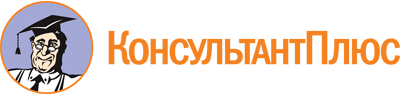 Закон Республики Алтай от 15.10.2021 N 54-РЗ
(ред. от 01.06.2023)
"Об Уполномоченном по правам человека в Республике Алтай"
(принят ГСЭК РА 30.09.2021)Документ предоставлен КонсультантПлюс

www.consultant.ru

Дата сохранения: 22.06.2023
 15 октября 2021 годаN 54-РЗСписок изменяющих документов(в ред. Закона Республики Алтай от 01.06.2023 N 38-РЗ)ПредседательГосударственного Собрания -Эл Курултай Республики АлтайА.П.КОХОЕВ В.Б.МАХАЛОВ
Исполняющий обязанностиГлавы Республики Алтай,Председателя ПравительстваРеспублики АлтайВ.Б.МАХАЛОВ